18.03.2020ШМ-5Тема уроку:  Клейові  суміші «Полімін»Під час вивчення даної теми необхідно вивчитиВластивості та технічні характеристики клейових  сумішей «Полімін» П-22, ЛЦ-2, П-20, П-9. Фізико-механічні характеристики клейових сумішів .Домашнє завдання: Законспектувати згідно наданого плану використавши мережу Інтернет.18.03.2020ШМ-5Тема уроку:  Розчини для плиткових робіт.Приготування розчинів для облицювання стін і влаштування підлогДля кріплення плиток при облицюванні стін і влаштуванні підлог застосовують цементно-піщані розчини. Доставлені на робоче місце лицювальника готові розчини повинні бути удобоукладиваемой, т. Е. Розподілятися рівним суцільним шаром необхідної товщини, щільно прилягаючи до основи.Легкоукладальність розчинної суміші характеризується рухливістю, т. Е. Глибиною занурення еталонного конуса, що дорівнює 4 - 6 см (у загустіли розчинів рухливість зменшується), і водоутримуючу здатністю, т. Е. Здатністю не розшаровуватися при укладанні на пористу підставу, інакше затверділий розчин буде мати недостатню міцність.Склади розчинів для облицювальних робіт встановлюють будівельні лабораторії з урахуванням вимог, пропонованих що облицьовується.Розчини з зменшеним вмістом цементу (худі) мають невисоку міцність, але менш схильні до розтріскування і володіють кращим зчепленням з основою і облицювальною плиткою.Розчини з збільшеним вмістом цементу (жирні) відрізняються високою міцністю, проте з плином часу у них порушується зчеплення між облицювальною плиткою і основою.Для плиткових робіт використовують цементно-піщані розчини, дозується в частинах за об'ємом.Для облицювання вертикальних поверхонь розчини, що готуються на цементі марки 400, мають склад в'язке: заповнювач - 1: 6, на цементах марки 500 - 600 - 1: 8. Для збільшення пластичності в розчин вводять пластифікатори, наприклад 5% -ний водний розчин милонафта в кількості 1,2 кг на 1 м3. Рухливість таких розчинів 5 - 6 см; марка - не нижче 50.Для настилання плиткових підлог розчини, що готуються на цементі марки 400, мають склад в'язке: заповнювач - 1: 3, на цементах марки 500 - 1: 3,5. Для зменшення усадки при твердінні розчину використовують крупний пісок з розмірами зерен 1,2 - 3 мм. Рухливість розчинів 5 - 6 см; марка - не нижче 150.Розчини для облицювальних робіт готують централізовано на розчинних заводах (вузлах). При значній відстані споруджуваного будинку від розчинного вузла, а також при невеликому обсязі облицювальних робіт розчин готують у пересувних розчино змішувачах циклічної дії СО-46А і СО-26Б (рис. 41). Вони складаються з одноосного візка 1, на якій встановлені змішувальний барабан 2 з лопатевим валом 3 і відкидними гратами 4, редуктор 6 і двигун 7. Обидві моделі розчино змішувачах мають барабан місткістю 80 л. Обсяг готового замісу змішувачів 65 л, продуктивність 2 м3 / год. Розчино змішувачах  СО-46А працює від електродвигуна 7, а СО-26Б - від двигуна внутрішнього згоряння. 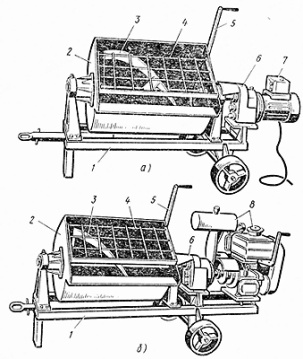 Пересувні розчинозмішувачі СО-46А (а) і СО-26Б (б): 1 - одноосьова візок, 2 - змішувальний барабан, 3 - лопатевий вал, 4 - відкидна решітка, 5 - ручка, 6 - редуктор, 7 - електродвигун, 8 - двигун внутрішнього згоряння